SMLOUVAo poskytování služebdle zákona č. 89/2012 Sb., občanský zákoník, ve znění pozdějších předpisů, mezi Objednatel: 			Armádní Servisní, příspěvková organizaceSídlo:				Podbabská 1589/1, 160 00 Praha 6 - Dejvice Zapsaný:			v obchodním rejstříku u Městského soudu v Praze pod sp. zn. PR1342Zastoupený:			Ing. Martinem Lehkým, ředitelemIČO:				60460580DIČ:				CZ60460580ID datové schránky: 		dugmkm6Bankovní spojení: 		xxx Číslo účtu:			xxxOprávněn jednat:	ve věcech smluvních:	xxx	ve věcech technických:	xxx(dále jen „objednatel“)Poskytovatel:			SINGO, spol. s r.o.Sídlo:				Sentice 150, 666 03 TišnovZapsaný:		v obchodním rejstříku u Krajského soudu v Brně, oddíl C, vložka 3142Zastoupený:			xxxIČO:				43389635DIČ: 				CZ43389635ID datové schránky:		h8679iyBankovní spojení:		xxxČíslo účtu:			xxxOprávněn jednat:	ve věcech smluvních:	xxx	ve věcech technických:	xxx	(dále jen „poskytovatel“, společně též „smluvní strany“).I. Předmět smlouvyPředmětem této smlouvy je úprava právních vztahů vznikajících mezi smluvními stranami při zajištění revizí, kontrol, servisních a odborných prohlídek kotelen, čištění a kontrole spalinových cest všech plynových kotelen a provádění revizí tlakových nádob v objektu Odboru biologické ochrany Těchonín (dále jen „služby“).Smlouvou se vymezují podmínky, za kterých se poskytovatel zavazuje k provádění služeb specifikovaných touto smlouvou a objednatel k zaplacení ceny za jejich provedení. Dále se smlouvou vymezují oboustranné závazky vznikající při realizaci předmětných služeb.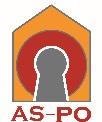 Poskytovatel se zavazuje k provedení:revizí, kontrol, servisních a odborných prohlídek, čištění a kontrole spalinových cest dle vyhlášky č. 34/2016 Sb., kontrol čidel úniku plynu, kontrol regulátorů tlaku plynu, kontrol účinnosti dle vyhlášky č. 194/2013 Sb., odborných prohlídek kotelny dle vyhlášky č. 91/1993 Sb., servisních prohlídek kotlů, hořáků a MaR, kontrol plynového zařízení dle vyhlášky č. 85/1978 Sb., revizí plynového zařízení, revizí TNS: výchozí, provozní, vnitřní, zkouška těsnosti, tlaková zkouška.Vše v areálu OBO Těchonín v rozsahu a četnosti dle přílohy č. 1 této smlouvy, v níž jsou popsány jednotlivé úkony, specifikace zařízení - technické informace.Poskytovatel je povinen zajistit služby v termínech, rozsahu prací a frekvenci dle přílohy č. 1 této smlouvy a dle platné legislativy.Ke každému úkonu, uvedenému v příloze č. 1 této smlouvy a dle platné legislativy, je poskytovatel povinen vydat samostatné zprávy a předat je prokazatelně objednateli do 7 dnů od jejich provedení a dále je povinen každý rok vydat souhrnné zprávy včetně vypsání jednotlivých závad a předat objednateli nejpozději do sedmého dne následujícího roku.Poskytovatel zodpovídá za správnost vyhotovení a za úplnost všech prohlídek, kontrol a revizí požadovaných dle platné legislativy a v souladu s touto smlouvou. V případě změny legislativy se poskytovatel zavazuje nové změny zapracovat do protokolů 
a upozornit na tyto změny objednatele.Poskytovatel zajistí jedenkrát ročně kontrolu čidel úniku plynu a jejich kalibraci. Ke kontrole 
a kalibraci vydá souhrnnou zprávu, kalibrační protokol a zprávu o jednotlivých závadách. Poskytovatel disponuje platným potvrzením od výrobce J. T. O. Systém, s.r.o., že je oprávněn tyto kalibrace provádět. Poskytovatel disponuje platným osvědčením autorizace výrobce každého zařízení k provádění prohlídek a servisních zásahů na daném zařízení.Objednatel se zavazuje k přebírání řádně provedených služeb a úhradě smluvní ceny.  II. Místo a doba poskytovaných prací a služeb Místem plnění je Odbor biologické ochrany Těchonín (dále jen „OBO Těchonín“), vojenské zařízení 684808, 561 66 Těchonín.Smlouva je uzavřena na dobu určitou od nabytí účinnosti smlouvy dle čl. VII. odst. 1 této smlouvy do 31. 12. 2023, zahájení plnění úkonů je uvedeno v příloze č. 1 této smlouvy.III. Cena dílaCena za služby bez DPH je uvedena v příloze č. 1. DPH bude připočteno v sazbě platné ke dni uskutečnění zdanitelného plnění.2. Cena za služby předmětu smlouvy je konečná, včetně dopravy a všech ostatních nákladů.IV. Platební a fakturační podmínky1.	Cena za poskytnuté služby bude hrazena na základě daňového dokladu (dále jen „faktura“) vystaveného poskytovatelem po ukončení každého jednotlivého plnění dle přílohy č. 1 této smlouvy.2.	Faktura musí splňovat náležitosti daňového dokladu ve smyslu zákona č. 235/2004 Sb., 
a § 435 občanského zákoníku, vše ve znění pozdějších předpisů. Nebude-li je splňovat, je objednatel oprávněn tuto fakturu vrátit poskytovateli k přepracování a lhůta splatnosti neběží. Nová lhůta splatnosti počne běžet ode dne doručení řádné faktury. 3.	Doba splatnosti faktury je 30 dnů od jejího doručení objednateli. Při nesplnění podmínky 30denní splatnosti faktury ode dne jejího doručení, je objednatel oprávněn vrátit fakturu zpět poskytovateli.4. Cenu za poskytování služeb se objednatel zavazuje uhradit na účet poskytovatele uvedený na příslušné faktuře.5. Objednatel neposkytuje zálohové platby.6. Fakturační adresa: Armádní Servisní, příspěvková organizace, Podbabská 1589/1, 160 00 Praha 6 – Dejvice.V. Práva a povinnosti smluvních stran   O předání provedených služeb bude vždy sepsán předávací protokol. Pokud bude provedená služba vykazovat jakékoli vady, je objednatel oprávněn provedené služby nepřevzít a smluvní strany sepíší zápis s uvedením zjištěných vad a nedodělků a s termíny jejich odstranění. Objednatel je však oprávněn dle svého vlastního uvážení převzít služby vykazující vady, které však nebrání řádnému užívání, o čemž se sepíše zápis s uvedením nedostatků. Tím není dotčena povinnost poskytovatele službu dokončit, tedy odstranit veškeré vady a nedodělky. Po řádném dokončení služby sepíší strany předávací protokol o odstranění vad a nedodělků.Podkladem pro vystavení faktury bude soupis provedených a odsouhlasených služeb uvedených v  předávacím protokolu a podepsaný objednatelem. Objednatel není povinen zaplatit za službu, která nebude provedena řádně, a to až do doby vyřešení nároků objednatele z vad.Bude-li poskytování služeb prováděno prostřednictvím poddodavatele, je poskytovatel povinen tuto skutečnost včas oznámit objednateli. Zároveň je poskytovatel povinen zajistit, aby tento poddodavatel splnil veškeré povinnosti stanovené touto smlouvou, včetně plnění povinností na úseku bezpečnosti a ochrany zdraví při práci, a to ve stejném rozsahu, v jakém je tyto povinnosti povinen plnit poskytovatel. Objednatel si vyhrazuje právo odmítnout poddodavatele.Poskytovatel prohlašuje, že má uzavřeno pojištění odpovědnosti za škodu způsobenou provozní činností, a to do výše min. XXXX Kč. Poskytovatel je povinen mít pojištění minimálně v tomto rozsahu uzavřené po celou dobu trvání této smlouvy, jakož i po dobu trvání záruky.Služby budou realizovány za dodržení platných bezpečnostních a hygienických norem a předpisů, předepsaných technologických postupů a technických norem, které jsou pro uvedenou službu závazné. Služby budou poskytnuty v nejvyšší kvalitě. Poskytovatel se zavazuje provádět služby kompletně, řádně, v patřičné kvalitě, včas, na svůj náklad a nebezpečí, v souladu s platnými právními předpisy, ČSN, hygienickými, zdravotními, požárními, bezpečnostními a ekologickými předpisy a závaznými normami.Poskytovatel je povinen vykonávat své činnosti dle této smlouvy tak, aby nebránil provozu OBO Těchonín, či jinak neomezoval a nezatěžoval další pracovníky OBO Těchonín.Poskytovatel je povinen udržovat, po celou dobu poskytování služeb, čistotu a pořádek.Poskytovatel výslovně prohlašuje a potvrzuje, že disponuje oprávněním, technickým vybavením i odbornými předpoklady, aby dostál svým závazkům z této smlouvy vyplývajícím. Dále prohlašuje, že je dostatečně seznámen se všemi skutečnostmi, které jsou podstatné pro splnění závazků plynoucích z této smlouvy.Poskytovatel se zavazuje zachovávat mlčenlivost ohledně všech skutečností, s nimiž se seznámí při plnění této smlouvy. Tato povinnost zavazuje také zaměstnance poskytovatele (případně další osoby), kteří se na plnění této smlouvy podílejí.Všichni pracovníci, kteří se budou podílet na realizaci služeb, musí být občané České republiky, realizace bude probíhat v uzavřených vojenských areálech a objektech.Poskytovatel i objednatel se zavazují neprodleně informovat druhou stranu o skutečnostech, které znemožňují, resp. podstatně omezují, plnění smlouvy (nebo závazky smluvních stran), a to do sedmi pracovních dnů ode dne jejich vzniku. Smluvní strana, na jejíž straně tyto skutečnosti vznikly, se zavazuje navrhnout způsob řešení k jejích odstranění.Objednatel se zavazuje poskytnout poskytovateli veškeré nezbytné podklady, doklady 
a informace, jakož i veškerou součinnost potřebnou ke splnění předmětu této smlouvy.Objednatel je oprávněn průběžně kontrolovat provádění služeb.VI. Odpovědnost za vady, záruka Poskytovatel se zavazuje provádět služby řádně a včas. Řádným provedením se rozumí provedení služeb bez vad a nedodělků a v souladu se sjednanými podmínkami a termíny plnění.Poskytovatel garantuje, že provedené služby budou mít vlastnosti stanovené touto smlouvou 
a není-li jich, pak vlastnosti obvyklé po dobu 12 měsíců od předání provedených služeb předávacím protokolem.VII. Platnost, účinnost, trvání smlouvySmlouva nabývá platnosti dnem podpisu oběma smluvními stranami  a účinnosti dnem uveřejnění v registru smluv. Poskytovatel bere na vědomí, že uveřejnění smlouvy v plném znění v tomto registru zajistí objednatel.Tato smlouva končí:uplynutím doby určité dle ustanovení článku II. odst. 2 této smlouvy odstoupením od smlouvy dle ustanovení článku VII. odst. 3 této smlouvy,zánikem některé ze smluvních stran bez právního nástupce,ztrátou oprávnění některé ze smluvních stran k výkonu činnosti, které je zapotřebí pro plnění ustanovení této smlouvy,výpovědí i bez uvedení důvodů s dvouměsíční výpovědní lhůtou, jež počíná běžet od prvého dne měsíce následujícího po doručení výpovědi.Kterákoli ze smluvních stran je oprávněna od této smlouvy odstoupit písemným prohlášením adresovaným druhé smluvní straně s tím, že odstoupení je účinné doručením předmětného prohlášení druhé smluvní straně. Důvodem odstoupení je opakované velmi vážné porušení této smlouvy druhou smluvní stranou nebo její opakované porušování s tím, že druhá smluvní strana byla již na porušení smlouvy upozorněna a vyzvána k jejímu řádnému plnění a odstranění případného vadného stavu. Za velmi vážné porušení této smlouvy jako důvod odstoupení od smlouvy ze strany poskytovatele se považuje neuhrazení ceny objednatelem a opakované vážné závady v poskytování služeb ze strany poskytovatele.Tuto smlouvu mohou obě smluvní strany vypovědět v případě, že plnění dle této smlouvy se stane pro některou ze stran obtížné natolik, že nelze spravedlivě požadovat její pokračování. Nastane-li tato skutečnost, zavazují se smluvní strany před uplatněním výpovědi dle tohoto článku navzájem informovat s cílem vyřešit vzniklou situaci smírně.Obě smluvní strany se zavazují ke dni ukončení platnosti této smlouvy vrátit druhé smluvní straně veškeré písemnosti a věci, které obdržela v souvislosti s plněním ustanovení této smlouvy nebo které jí náleží. VIII. Řešení sporů Strany této smlouvy se zavazují, že veškeré spory vyplývající z realizace, výkladu nebo ukončení této smlouvy budou řešit smírnou cestou dohodou. Pokud toto nebude možné, rozhoduje věcně 
a místně příslušný soud.Je-li nebo stane-li se některé ustanovení této smlouvy neplatné či neúčinné, zůstávají ostatní ustanovení této smlouvy platná a účinná. Namísto neplatného či neúčinného ustanovení se použijí ustanovení obecně závazných právních předpisů upravujících otázku vzájemného vztahu smluvních stran. Strany se pak zavazují upravit svůj vztah přijetím jiného ustanovení, které svým výsledkem nejlépe odpovídá záměru ustanovení neplatného resp. neúčinného. IX. Smluvní pokuty V případě prodlení s provedením jakéhokoli druhu služeb, které tvoří předmět smlouvy, je objednatel oprávněn účtovat poskytovateli smluvní pokutu ve výši xxx Kč za každý den prodlení s provedením služby.Při prodlení objednatele s úhradou faktury je poskytovatel oprávněn účtovat smluvní pokutu ve výši xxx % z fakturované částky za každý den prodlení.Pokud poskytovatel poruší ustanovení obecně závazných předpisů či právně závazných aktů, které se vztahují na provoz OBO Těchonín a se kterými byl seznámen, je povinen uhradit nejen případnou škodu, ale také smluvní pokutu ve výši xxxx Kč za každé takovéto porušení.Právo fakturovat a vymáhat smluvní pokuty a úroky z prodlení vzniká objednateli a poskytovateli prvním dnem následujícím po marném uplynutí lhůty. Smluvní pokuty a úroky z prodlení jsou splatné do 30 dní ode dne doručení oznámení o jejich vymáhání. Právo na fakturování a vymáhání smluvních pokut a úroků z prodlení nevznikne po dobu, po kterou zdržení proveditelné platby zavinil peněžní ústav.Smluvní strany se dohodly, že zaplacením smluvních pokut není dotčeno právo na náhradu škody, a to i ve výši přesahující vyúčtované, resp. uhrazené, smluvní pokuty a rovněž není dotčena povinnost splnit závazky vyplývající z této smlouvy. X. Závěrečná ustanovení Tato smlouva a práva a povinnosti z ní vzniklé se řídí zákonem č. 89/2012 Sb., občanský zákoník.Poskytovatel bere na vědomí, že tato smlouva včetně její změny a dodatků bude uveřejněna v souladu s § 219 zákona č. 134/2016 Sb., o zadávání veřejných zakázek, v platném znění.Poskytovatel bere na vědomí, že jakékoliv cenové navýšení může být realizováno pouze v souladu s § 222 zákona č. 134/2016 Sb., o zadávání veřejných zakázek v platném znění.Tato smlouva obsahuje úplné ujednání o předmětu smlouvy a všech náležitostech, které strany měly a chtěly ve smlouvě ujednat, a které považují za důležité pro závaznost této smlouvy. Žádný projev strany učiněný při jednání o této smlouvě ani projev učiněný po uzavření této smlouvy nesmí být vykládán v rozporu s výslovnými ustanoveními této smlouvy a nezakládá žádný závazek žádné ze stran.Smlouvu lze měnit a doplňovat po dohodě smluvních stran formou písemných dodatků k této smlouvě podepsaných oběma smluvními stranami. Za písemnou formu nebude pro tento účel považována výměna e-mailových či jiných elektronických zpráv.Tato smlouva je vyhotovena ve dvou stejnopisech, každý s platností originálu, z nichž každá ze smluvních stran obdrží po jednom vyhotovení.Smluvní strany prohlašují, že si smlouvu přečetly, s jejím obsahem souhlasí, což stvrzují svými podpisy.Přílohy: č. 1- Rozpočet a technická specifikace (11 listů)V Praze dne	V Brně dneZa objednatele:	Za poskytovatele:	__________________________________			____________________________		Armádní Servisní, příspěvková organizace	SINGO, spol. s r. o.	Ing. Martin Lehký	XXXXX	                      ředitel	                                                                                         jednatel	